2015 Weekly Budget to Actual Collection (March 6th    )MASS INTENTIONSSaturday, March 12th ✞ Shawn MathiesonSunday, March 13th  (9:00 a.m.) ✞Roland LaRoucheWednesday, March 16th – ✞Shawn MathiesonLITURGICAL MINISTRIES  SIGN-UP SHEET FOR TRIDUUM Sign-up sheets at the back of the church. Your participation is welcomed and appreciated.The Pancake Breakfast originally scheduled for March 20th, 2016 has been cancelled.Our  Lady of the Hill K of C Selling Sobeys and No Frills Grocery Cards at the back of the church after all masses.Curious about the Holy Spirit? We are having a learning session on the Holy Spirit and Confirmation. This session was intended for parents of the children in Confirmation, HOWEVER we have extra room in our next class. We would like to open it up to everyone! It's a great way to reaffirm your faith in the church and learn more about the Holy Spirit. For more information, contact Michelle at the church office.Date: March 15th              Time: 7:00 pm - 8:30 pm (small meeting room in the church)EML Easter SeriesIn the 2016 Easter season, Archbishop Smith will be hosting a series of special presentations on the subject of physician-assisted suicide and euthanasia. Sessions will be held at five different parishes across the Archdiocese, each dealing with a different aspect of this important topic. They will include prayer, personal witness, teaching from the Archbishop, and time for questions and answers. For dates, times and places, visit our ELM-Easter Series page...Regular CollectionMaintenance FundPay Down the DebtWeekly Budget for 20153,923.00115.001,000.00Contribution March 6th              3,988.00280.00655.0065.0095.00-345.00TRIDUUM 2016Holy Thursday (Mass of the Lord’s Supper) March 24th @ 7:00p.m. (incense)Adoration after the 7:00 p.m. Mass until 12 midnightGood Friday- March 25th   (A day of fast and abstinence)1:30 p.m. Our Way of the Cross3:00 p.m. Celebration of the Lord’s PassionHoly Saturday (Easter Vigil) March 26th @ 9:00 p.m. (incense)Please bring a bell to ring at the GloriaEaster Sunday- March 27th 9:00 a.m. & 11:00 a.m. (incense)Please bring a bell to ring at the GloriaNo Children’s Liturgy will be held on Easter Sunday (March 27th) Parish Office will be closed Good Friday and Easter Monday.BAPTISM PREPARATION COURSE – Thursday, March 17th @ 7:00 p.m.Consider taking Baptism Preparation now while you are waiting for the birth of your son or daughter. The classes are for parents and sponsors (godparents). Attending now eliminates the need to find babysitters, rearrange feeding schedules etc. plus it adds to the joyful anticipation of your new arrival. Please call the parish office to register.Fifth Sunday of Lent The Road to Discipleship: Unlock another’s prison God is always more interested in our futures than in our pasts. God does not want people in permanent exile from him. God doesn’t want us stuck in our sinfulness; instead God wants to free us so we can help God bring about a kingdom of peace and justice. Yet many ‘religious’ people want to trap others in the prisons of their past and to pound people with the penalties for their sins. As Jesus clearly shows that is not how God works, however. “Let anyone among you who is without sin be the first to throw a stone at her.” Are we merciful with those who we have judged unworthy, or are we lined up with stones in hand? .TRIDUUM 2016Holy Thursday (Mass of the Lord’s Supper) March 24th @ 7:00p.m. (incense)Adoration after the 7:00 p.m. Mass until 12 midnightGood Friday- March 25th   (A day of fast and abstinence)1:30 p.m. Our Way of the Cross3:00 p.m. Celebration of the Lord’s PassionHoly Saturday (Easter Vigil) March 26th @ 9:00 p.m. (incense)Please bring a bell to ring at the GloriaEaster Sunday- March 27th 9:00 a.m. & 11:00 a.m. (incense)Please bring a bell to ring at the GloriaNo Children’s Liturgy will be held on Easter Sunday (March 27th) Parish Office will be closed Good Friday and Easter Monday.BAPTISM PREPARATION COURSE – Thursday, March 17th @ 7:00 p.m.Consider taking Baptism Preparation now while you are waiting for the birth of your son or daughter. The classes are for parents and sponsors (godparents). Attending now eliminates the need to find babysitters, rearrange feeding schedules etc. plus it adds to the joyful anticipation of your new arrival. Please call the parish office to register.Fifth Sunday of Lent The Road to Discipleship: Unlock another’s prison God is always more interested in our futures than in our pasts. God does not want people in permanent exile from him. God doesn’t want us stuck in our sinfulness; instead God wants to free us so we can help God bring about a kingdom of peace and justice. Yet many ‘religious’ people want to trap others in the prisons of their past and to pound people with the penalties for their sins. As Jesus clearly shows that is not how God works, however. “Let anyone among you who is without sin be the first to throw a stone at her.” Are we merciful with those who we have judged unworthy, or are we lined up with stones in hand? .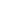 